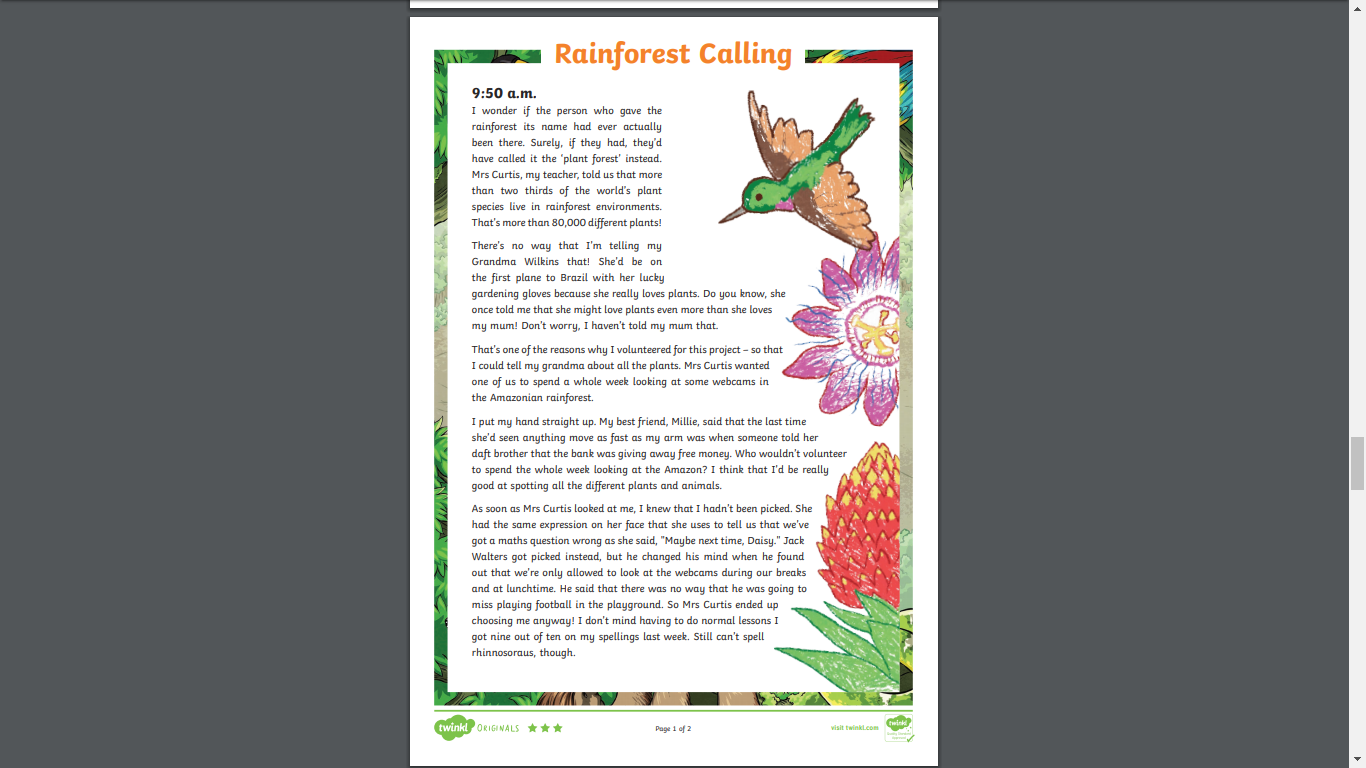 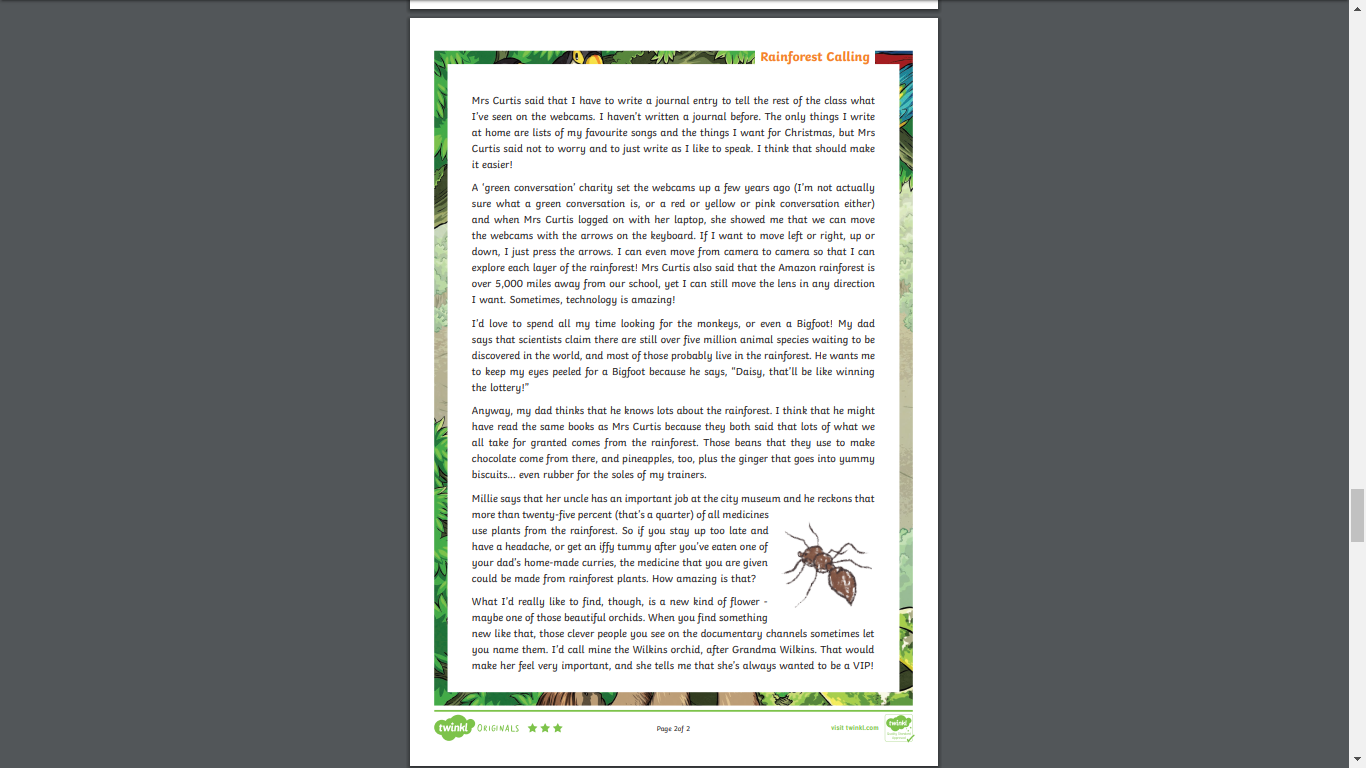 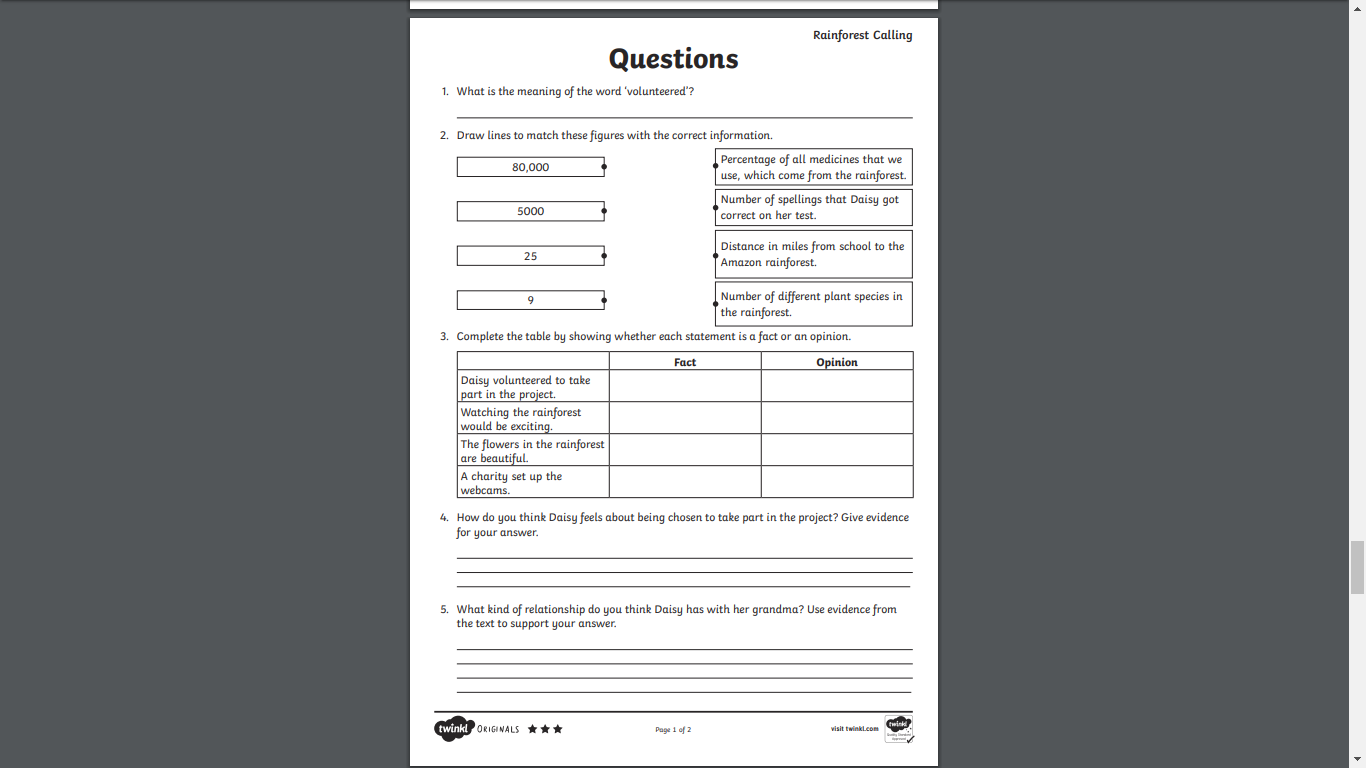 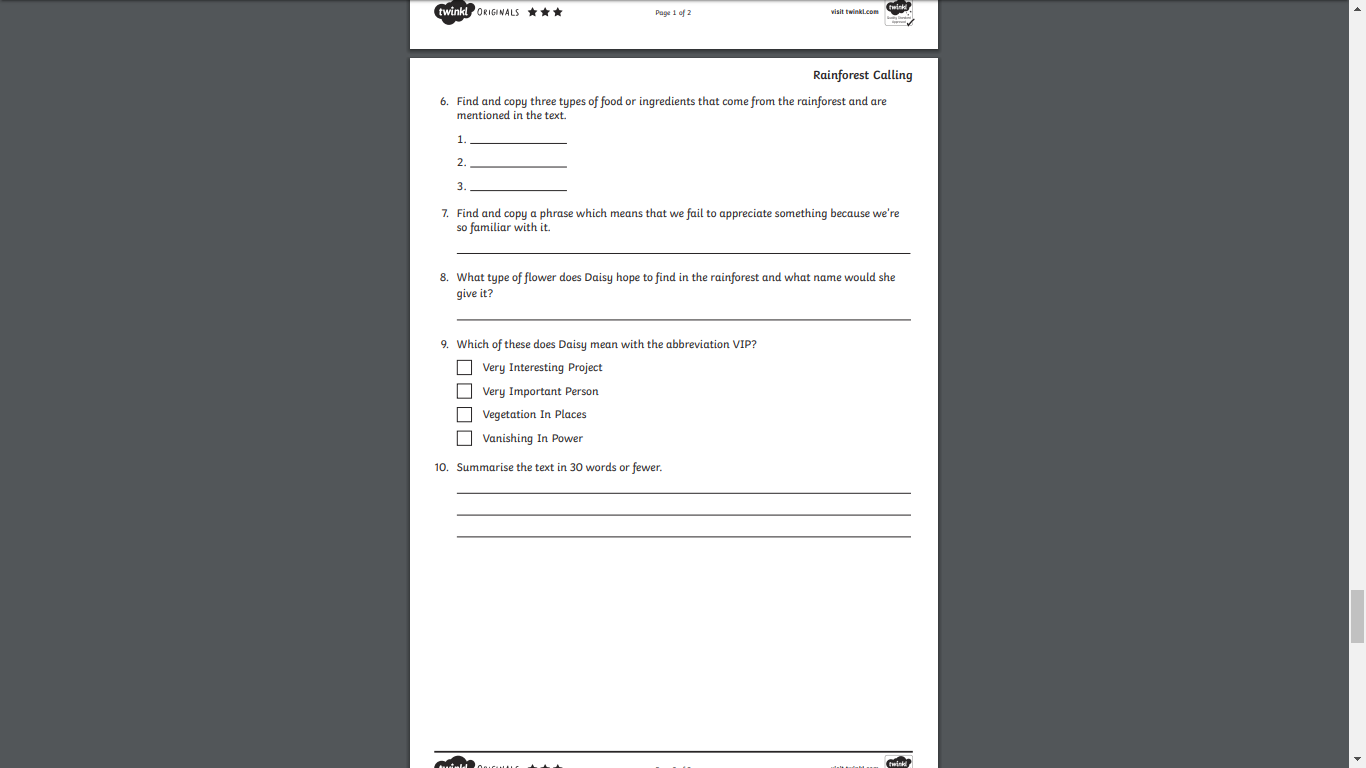 Writing Task – Friday 5th June 2020 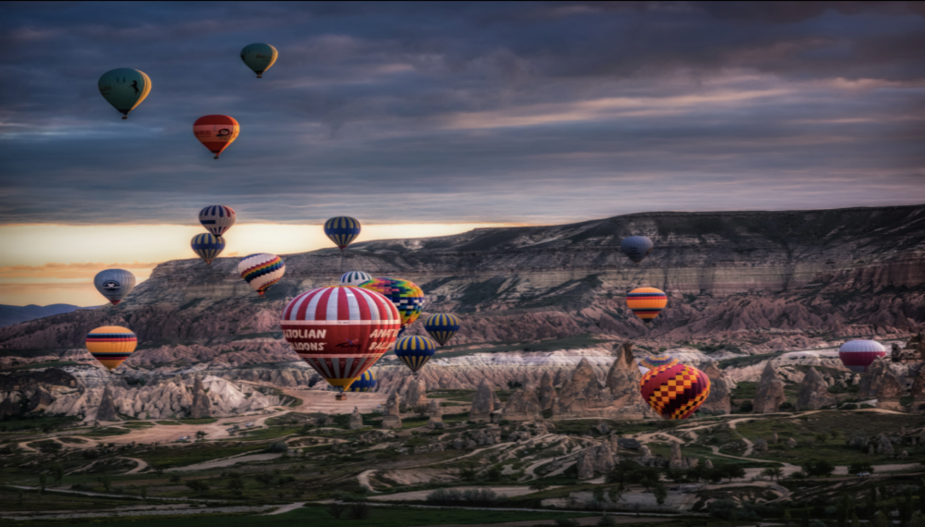 SPaG - 01.06.20 – 05.06.20Monday 1st June 2020Mini SPAG test 1 1. Circle all the adverbs in the sentence below.Open the drawers carefully and quietly when using the filing cabinet.                   1 mark2. Tick one word to complete the sentence below.Michael and Kate read their books ______________ they ate their sandwiches.whilewhichbetweenduring                                                                                                                     1 mark3. Draw lines to match each sentence with the most likely final punctuation.Look out                                                                                ?How are you doing                                                              .January is the first month of the year                                !                                  1 mark 4. Circle the word that describes how William played on the field.William played badly on the field.                                                                           1 mark5. Look at this sentence:The shopping list said he should buy bread, butter, jam and tea.What is the name of the punctuation mark that is used after the words ‘bread’ and ‘butter’?                                        ..............................................................                    1 markb) Why is this punctuation mark needed in the sentence above? Tick one.to mark the start of a new clauseto show that a word is missingto separate the items in a listto take the place of brackets                                                          1 markTotal marks (out of 6) =         .Tuesday 2nd June 2020Mini SPAG test 2 1. The sentences below each have an error. The errors are underlined. Write the correction on the line underneath, making sure the verb matches the tense. E.G. Yesterday, I have the chance to play for my local team.         .........had................Our local café makes great cakes. We like to sit and ate them on a Saturday. .............................................The children are going to a shopping centre tomorrow and they had bought some new toys...............................................I am putting on my shoes and I will have been for a walk in the park right now!           ..................................................                                                                                    1 mark2. Write a short question beginning with the words below. Why would __________________________________________________                        2 marks3. Underline the subordinate clause in each sentence below. E.G. The dog, which was brown, growled at the cat.Susan had a cat, which always purred.When I grow up, I want to be a vet.Sammy, who was nearly asleep, curled up in the chair.                                       2 marks4. Put Ratty’s words into direct speech.Ratty said he hoped it would be sunny later.________________________________________________________________________________________________________________________                               2 marksTotal marks (out of 7) =         .Wednesday 3rd June 2020Mini SPAG test 3 1. Complete the sentences below using either I or me.______ pulled out the keys from my pocket.She asked _____ to help her put up the pictures.My team and ______ are playing next week.Why isn’t anyone able to understand what ______ am trying to do?I had to help with the washing up before Dad would turn on the  television for ______.                                                                                                                                                                                                                                                                           1 mark2. Write a  sentence using inverted commas appropriately.....................................................................................................................................                             1 mark3. Put a tick in each row to show whether the sentence is a statement, a command or a question.                                                                                       All correct answers 3 marks4. Complete the sentence below by choosing the correct contraction.Even if you want to, you ............................................... go to the park.  - They’ll                  - Can’t              -  I’ll                                                    1 mark5. Add a prefix from the list to this word to make an adjective.............happy Mis                  - Un               - In                                                    1 markTotal marks (out of 7) =         .Thursday 4th June 2020Mini SPAG test 4 1. Circle all the adverbs in the sentence below.Walk along the corridor quietly and calmly.                                                           1 mark2. Tick one word to complete the sentence below.Sammy and Clare watched TV  ______________ they ate their dinner. Tick one.aswhichbetweenlater                                                                                                                      1 mark3. Draw lines to match each sentence with the most likely final punctuation.Stop                                                                                     ?Why did you do that                                                           .It looks like rain                                                                   !                                 1 mark 4. Circle the word that describes how Sarah ran in the race.Sarah ran slowly in the race.                                                                                  1 mark5. Look at this sentence:The shopping list said he should buy bread, butter, jam and tea.What is the name of the punctuation mark that is used after the words ‘bread’ and ‘butter’?............................................................                                                                  1 markb) Why is this punctuation mark needed in the sentence above? Tick one.to mark the start of a new sentenceto show that a word is missingto separate the items in a listto take the place of brackets                                                                                 1 markTotal marks (out of 6) =         .Friday 5th June 2020Mini SPAG test 5 1. Write a short question beginning with the words below.How many __________________________________________________                      1 mark2. Underline the subordinate clause in each sentence below. E.G. Although his Mum thought they were very smart, Peter disliked his new trousers.Before he could go swimming, Ali packed his towel.The twins asked Dad to turn up the heating as it was cold.After drinking his water, Mark washed up his glass.                                            2 marks3. Put the baker’s words into direct speech.The baker said that he hoped to sell all of the loaves by lunchtime.______________________________________________________________________________________________________________________________                 2 marks4. Complete the sentences below using either I or me.____ pulled out the keys from my pocket.She asked ____ to help her put up the pictures.My team and ____ are playing next week.Why isn’t anyone able to understand what ____ am trying to do?I had to help with the washing up before Dad would turn on the television for ____.                                                                                                                                                                                                                         1 mark5. Which sentence uses inverted commas correctly? Tick one.“Fortunately, Peter, you’re going after all, said Mrs. Smith.” It’s a good job, too!”Fortunately, Peter, you’re going after all, “said Mrs Smith”. It’s a good job, too!“Fortunately, Peter, you’re going after all,” said Mrs Smith. It’s a good job, too!“Fortunately, Peter, you’re going after all,” said Mrs Smith. “It’s a good job, too!”                                                                                                                             1 markTotal marks (out of 7) =         .SentenceStatementCommandQuestionHow are youGo to bedI like horse riding